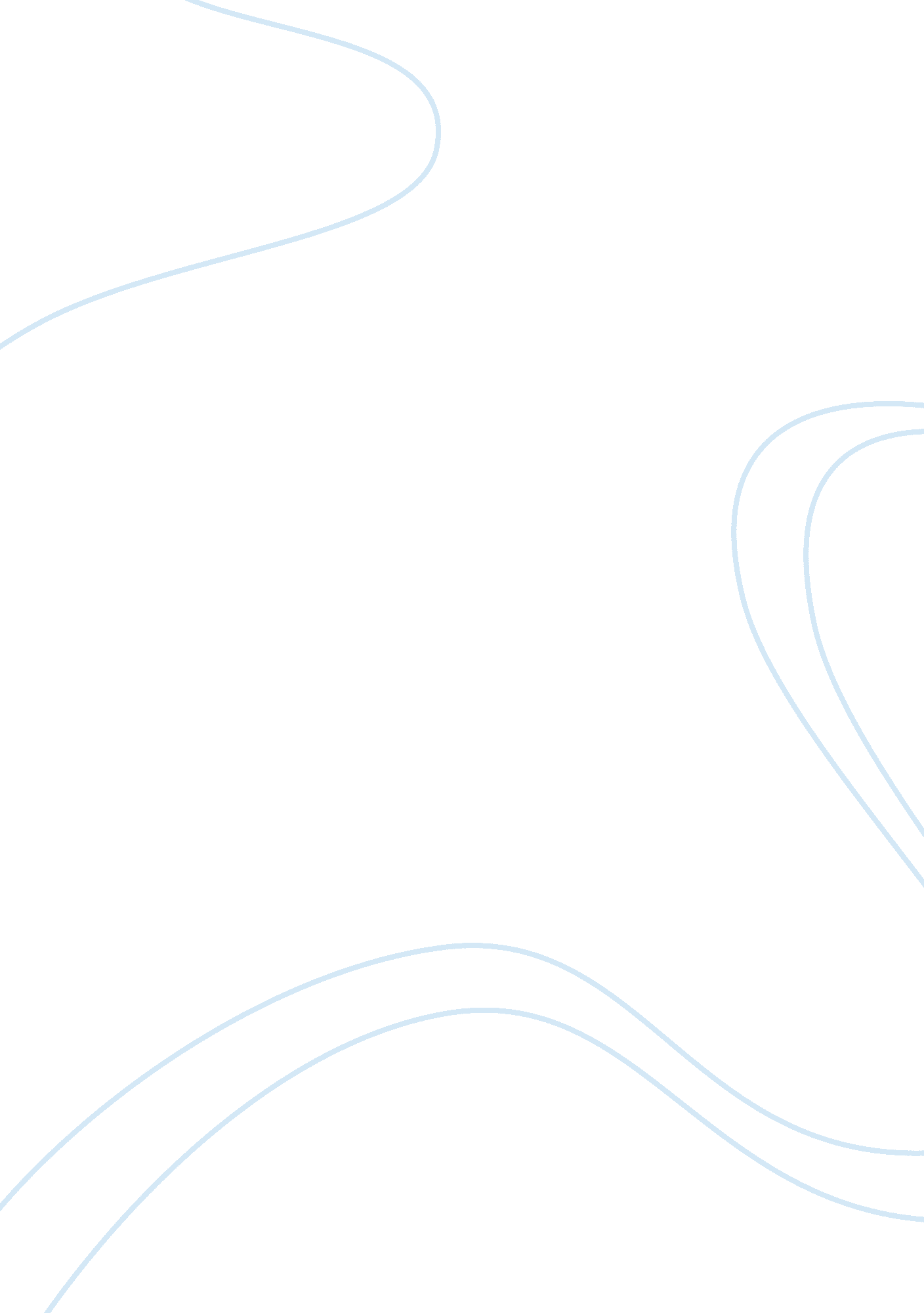 7 tips for writing a perfectly reaction paper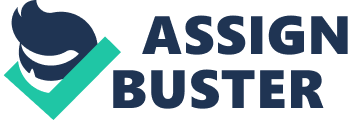 Contents Samples and Examples of Reaction Paper During the learning or even working we have often to analyze some writing materials. But one text is different in its integrity and novelty, the other one is not much like scientific research. The secret of a successful article is not only a deep knowledge of the chosen subject and the presence of own position on the problem but also the detailed analysis of texts of other authors (be it books, notes, stenographs of speeches, etc.). Such method not only facilitates in obtaining new knowledge on a given topic but also avoids plagiarism when writing your college paper. What Is Reaction Paper? By mentioned concept means a kind of letter that reflects your opinion on a particular object. The author’s position must be objective and weighted. Students are obliged to assess positive and negative points, only after careful consideration, to formulate own conclusion. If an abstract contains links to expert views, then such documents are built solely on your own thoughts about an issue. Response or reaction papers are aimed at developing critical thinking, demonstrating intellectual independence and analytical skills of the learner. The impetus for creating a summary is always the need to understand your impressions caused by some work on the basis of elementary knowledge in a noted area. The quality of the latter depends on the theoretical and professional preparation of the reviewer, his/her depth of understanding of the subject, and the ability to evaluate objectively. But it should be remembered that one of the most essential criteria for a weak critical essay is rightly considered substitution of analysis and interpretation of the text by retelling it. You have to write as if no person is familiar with the reviewed article. So, a good reaction essay summarizes, analyzes and creates comments on the material. Reaction Paper Format Before you sit down at the desk, draw up a detailed answer plan. You should have a clear idea about the number of proofs and counterarguments that you will encounter in the process of writing. Make a list of pros and cons to choosing the right motion vector. Here are a few potentially interesting topics for akin materials: Increase an intellectual level of prisoners. The advisability of using drugs for medicinal purposes How do family conflicts affect children? Fighting poverty through education An impact of solitary confinement on the emotional state of a person Begin to create with the introduction. Place an outline of the problem in the introductory passage, without missing a title and author of the work you are considering. Your opus should fit into three sentences. Complete the foreword by formulating a central thesis. The last phrase should be unequivocal and concise since it will have to be repeatedly returned. In the main part, mention your impressions. Avoid long proposals with philosophical digressions. They only dull an attention of readers. In such assignments, it is allowed to quote an original source, but after that, please describe your observations. It is recommended to use indicators of trust like “ I think”, “ in my opinion”, etc. Here you are free to add theoretical resources to the objectivity of content. This section is quite laborious because it contains and analyzes almost all available data. In the conclusion, once again point your emotions and indicate the reasons for their appearance. You could leave the problem unresolved, giving the followers absolute freedom to choose. Correct the document in terms of mistakes and stylistic errors. Talk directly to an audience and tell about an impact that indicated article may have. 7 Simple Steps to Writing a Perfect Reaction Paper The answer to the question how to correctly write a reaction paper may cause difficulties, so it is not superfluous to get acquainted with illustrative instances of compositions. Here are the following recommendations in order to adequately cope with the task: Carefully read the content of an article and the context of its writing; Highlight principal author’s points, suitable for discussion; Decide on your own opinion, attracting additional information to create a complete impression; Choose interesting examples to confirm your case; Refer to various sources in the search for proven facts; Track connections between the subject matter and society; Do not confuse this type of letter with a summary of certain material. Your purpose is to share own attitude, rather than acquaintance the reviews already compiled; These simple rules will aid to significantly improve the style and structure of the document, creating an excellent work. Samples and Examples of Reaction Paper It is hard to find a student who can perform all the assignments positively without outside help. This is not about ordering a finished essay, but about professional counseling. Such an additional service may be quite useful and timely, given the speed of life in a modern metropolis. If you want to cope independently with the creative task, but do not know how to proceed, use ready-madereaction paper examples in the Internet space. They will facilitate the search for themes, give an intention of the essay’s structure and provide practical advice. Made-up templates are an excellent tool to avoid traditional blunders when compiling your own story. Among the semantic variables of the analysis of the articles, one distinguishes informational content, completeness, utility, level of objectivity and the degree of trust. This set of parameters is the most relevant for the information texts. It is worth remembering about linguistic parameters, such as spelling, punctuation, and stylistics. The characteristics of the article on all the criteria listed above show how much the declared subject is disclosed. Thus, writing a reaction essay can turn into either a real torture or an exciting challenge. An attitude depends on the thoroughness of preparation and the depth of your knowledge. But in order to present a truly valuable paper, one must, first of all, believe in oneself and leave behind the far-fetched fears. 